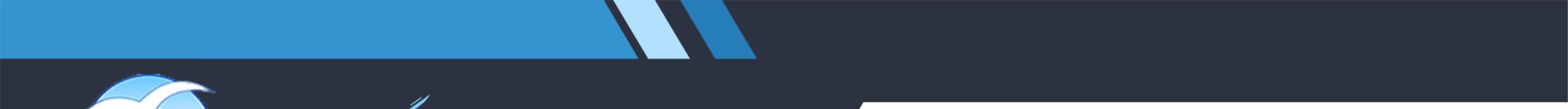 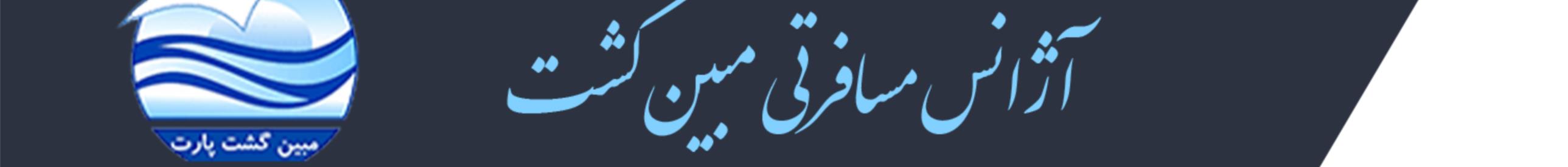 تور ازمیر ویژه پاییز 1400تور ازمیر ویژه پاییز 1400تور ازمیر ویژه پاییز 1400تور ازمیر ویژه پاییز 1400تور ازمیر ویژه پاییز 1400تور ازمیر ویژه پاییز 1400تور ازمیر ویژه پاییز 1400تور ازمیر ویژه پاییز 1400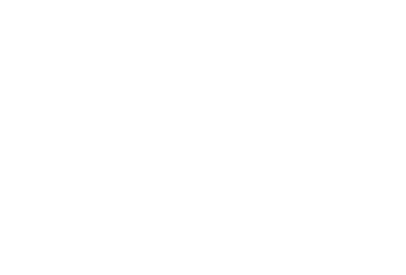 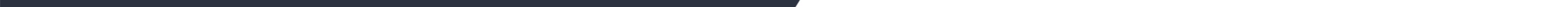 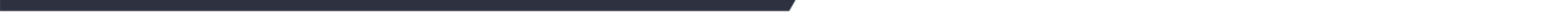 10 دی10 دی12 آبان12 آبان12 آبان10 دی10 دی12 آبان12 آبان12 آبانماهان ایرماهان ایرماهان ایرماهان ایرماهان ایر10 دی10 دی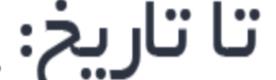 12 آبان12 آبان12 آبان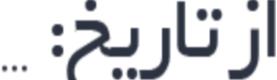 ماهان ایرماهان ایرماهان ایرماهان ایرماهان ایر10 دی10 دی12 آبان12 آبان12 آبان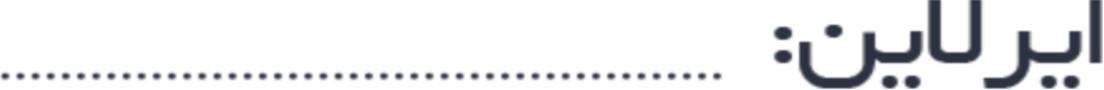 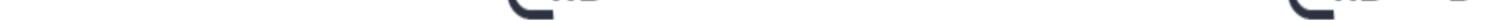 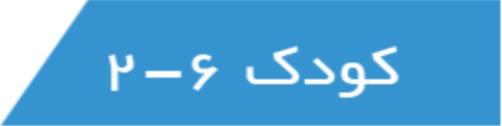 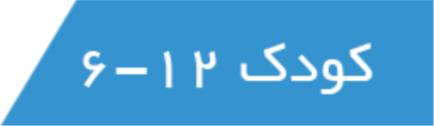 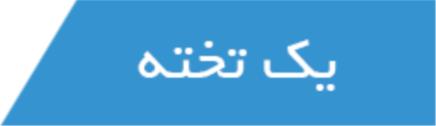 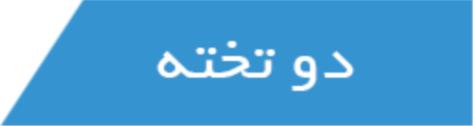 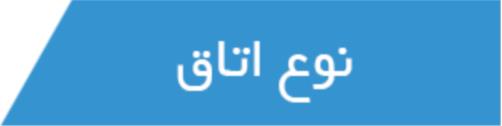 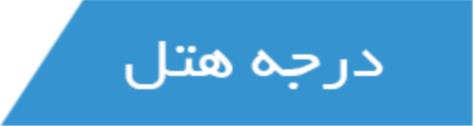 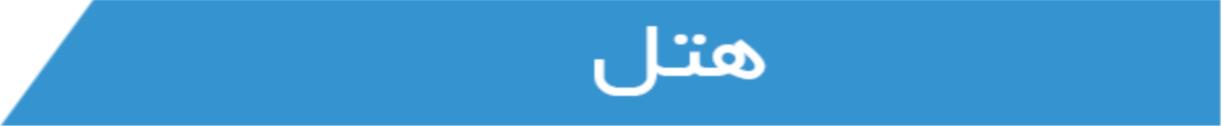 54,400,000 IRR54,400,000 IRR54,400,000 IRR54,400,000 IRR85,800,000 IRR85,800,000 IRR170,700,000 IRR170,700,000 IRR170,700,000 IRR131,500,000 IRR131,500,000 IRR131,500,000 IRR131,500,000 IRRBB/standard BB/standard BB/standard BB/standard 4 *4 *4 *4 *4 *grand corner boutique grand corner boutique grand corner boutique grand corner boutique grand corner boutique 54,400,000 IRR54,400,000 IRR54,400,000 IRR54,400,000 IRR85,800,000 IRR85,800,000 IRR170,700,000 IRR170,700,000 IRR170,700,000 IRR131,500,000 IRR131,500,000 IRR131,500,000 IRR131,500,000 IRRgrand corner boutique grand corner boutique grand corner boutique grand corner boutique grand corner boutique 54,400,000 IRR54,400,000 IRR54,400,000 IRR54,400,000 IRR85,800,000 IRR85,800,000 IRR170,700,000 IRR170,700,000 IRR170,700,000 IRRgrand corner boutique grand corner boutique grand corner boutique grand corner boutique grand corner boutique 54,400,000 IRR54,400,000 IRR54,400,000 IRR54,400,000 IRR85,800,000 IRR85,800,000 IRR162,800,000 IRR162,800,000 IRR162,800,000 IRR131,500,000 IRR131,500,000 IRR131,500,000 IRR131,500,000 IRRBB/standard BB/standard BB/standard BB/standard 3 *3 *3 *3 *3 *The New Hotel Zeybek The New Hotel Zeybek The New Hotel Zeybek The New Hotel Zeybek The New Hotel Zeybek 54,400,000 IRR54,400,000 IRR54,400,000 IRR54,400,000 IRR85,800,000 IRR85,800,000 IRR162,800,000 IRR162,800,000 IRR162,800,000 IRR131,500,000 IRR131,500,000 IRR131,500,000 IRR131,500,000 IRRThe New Hotel Zeybek The New Hotel Zeybek The New Hotel Zeybek The New Hotel Zeybek The New Hotel Zeybek 54,400,000 IRR54,400,000 IRR54,400,000 IRR54,400,000 IRR85,800,000 IRR85,800,000 IRR162,800,000 IRR162,800,000 IRR162,800,000 IRRThe New Hotel Zeybek The New Hotel Zeybek The New Hotel Zeybek The New Hotel Zeybek The New Hotel Zeybek 54,400,000 IRR54,400,000 IRR54,400,000 IRR54,400,000 IRR93,600,000 IRR93,600,000 IRR190,300,000 IRR190,300,000 IRR190,300,000 IRR147,100,000 IRR147,100,000 IRR147,100,000 IRR147,100,000 IRRBB/standard BB/standard BB/standard BB/standard 4 *4 *4 *4 *4 *smart hotel smart hotel smart hotel smart hotel smart hotel 54,400,000 IRR54,400,000 IRR54,400,000 IRR54,400,000 IRR93,600,000 IRR93,600,000 IRR190,300,000 IRR190,300,000 IRR190,300,000 IRR147,100,000 IRR147,100,000 IRR147,100,000 IRR147,100,000 IRRsmart hotel smart hotel smart hotel smart hotel smart hotel 54,400,000 IRR54,400,000 IRR54,400,000 IRR54,400,000 IRR93,600,000 IRR93,600,000 IRR190,300,000 IRR190,300,000 IRR190,300,000 IRRsmart hotel smart hotel smart hotel smart hotel smart hotel 54,400,000 IRR54,400,000 IRR54,400,000 IRR54,400,000 IRR105,400,000 IRR105,400,000 IRR225,500,000 IRR225,500,000 IRR225,500,000 IRR166,700,000 IRR166,700,000 IRR166,700,000 IRR166,700,000 IRRBB/standard BB/standard BB/standard BB/standard 4 *4 *4 *4 *4 *kaya prestige  kaya prestige  kaya prestige  kaya prestige  kaya prestige  54,400,000 IRR54,400,000 IRR54,400,000 IRR54,400,000 IRR105,400,000 IRR105,400,000 IRR225,500,000 IRR225,500,000 IRR225,500,000 IRR166,700,000 IRR166,700,000 IRR166,700,000 IRR166,700,000 IRRkaya prestige  kaya prestige  kaya prestige  kaya prestige  kaya prestige  54,400,000 IRR54,400,000 IRR54,400,000 IRR54,400,000 IRR105,400,000 IRR105,400,000 IRR225,500,000 IRR225,500,000 IRR225,500,000 IRRkaya prestige  kaya prestige  kaya prestige  kaya prestige  kaya prestige  54,400,000 IRR54,400,000 IRR54,400,000 IRR54,400,000 IRR117,100,000 IRR117,100,000 IRR292,200,000 IRR292,200,000 IRR292,200,000 IRR186,300,000 IRR186,300,000 IRR186,300,000 IRR186,300,000 IRRBB/standard BB/standard BB/standard BB/standard 5 *5 *5 *5 *5 *Movenpick Hotel Movenpick Hotel Movenpick Hotel Movenpick Hotel Movenpick Hotel 54,400,000 IRR54,400,000 IRR54,400,000 IRR54,400,000 IRR117,100,000 IRR117,100,000 IRR292,200,000 IRR292,200,000 IRR292,200,000 IRR186,300,000 IRR186,300,000 IRR186,300,000 IRR186,300,000 IRRMovenpick Hotel Movenpick Hotel Movenpick Hotel Movenpick Hotel Movenpick Hotel 54,400,000 IRR54,400,000 IRR54,400,000 IRR54,400,000 IRR117,100,000 IRR117,100,000 IRR292,200,000 IRR292,200,000 IRR292,200,000 IRRMovenpick Hotel Movenpick Hotel Movenpick Hotel Movenpick Hotel Movenpick Hotel 54,400,000 IRR54,400,000 IRR54,400,000 IRR54,400,000 IRR113,200,000 IRR113,200,000 IRR260,800,000 IRR260,800,000 IRR260,800,000 IRR186,300,000 IRR186,300,000 IRR186,300,000 IRR186,300,000 IRRBB/standard BB/standard BB/standard BB/standard 4 *4 *4 *4 *4 *karaca hotel karaca hotel karaca hotel karaca hotel karaca hotel 54,400,000 IRR54,400,000 IRR54,400,000 IRR54,400,000 IRR113,200,000 IRR113,200,000 IRR260,800,000 IRR260,800,000 IRR260,800,000 IRR186,300,000 IRR186,300,000 IRR186,300,000 IRR186,300,000 IRRkaraca hotel karaca hotel karaca hotel karaca hotel karaca hotel 54,400,000 IRR54,400,000 IRR54,400,000 IRR54,400,000 IRR113,200,000 IRR113,200,000 IRR260,800,000 IRR260,800,000 IRR260,800,000 IRRkaraca hotel karaca hotel karaca hotel karaca hotel karaca hotel 54,400,000 IRR54,400,000 IRR54,400,000 IRR54,400,000 IRR128,900,000 IRR128,900,000 IRR323,500,000 IRR323,500,000 IRR323,500,000 IRR217,700,000 IRR217,700,000 IRR217,700,000 IRR217,700,000 IRRBB/standard BB/standard BB/standard BB/standard 4 *4 *4 *4 *4 *Double Tree by Hilton Airport Double Tree by Hilton Airport Double Tree by Hilton Airport Double Tree by Hilton Airport Double Tree by Hilton Airport 54,400,000 IRR54,400,000 IRR54,400,000 IRR54,400,000 IRR128,900,000 IRR128,900,000 IRR323,500,000 IRR323,500,000 IRR323,500,000 IRR217,700,000 IRR217,700,000 IRR217,700,000 IRR217,700,000 IRRDouble Tree by Hilton Airport Double Tree by Hilton Airport Double Tree by Hilton Airport Double Tree by Hilton Airport Double Tree by Hilton Airport 54,400,000 IRR54,400,000 IRR54,400,000 IRR54,400,000 IRR128,900,000 IRR128,900,000 IRR323,500,000 IRR323,500,000 IRR323,500,000 IRRDouble Tree by Hilton Airport Double Tree by Hilton Airport Double Tree by Hilton Airport Double Tree by Hilton Airport Double Tree by Hilton Airport 55,100,000 IRR55,100,000 IRR55,100,000 IRR55,100,000 IRR141,500,000 IRR141,500,000 IRR356,700,000 IRR356,700,000 IRR356,700,000 IRR233,800,000 IRR233,800,000 IRR233,800,000 IRR233,800,000 IRRBB/standard BB/standard BB/standard BB/standard 4 *4 *4 *4 *4 *four point by sheraton four point by sheraton four point by sheraton four point by sheraton four point by sheraton 55,100,000 IRR55,100,000 IRR55,100,000 IRR55,100,000 IRR141,500,000 IRR141,500,000 IRR356,700,000 IRR356,700,000 IRR356,700,000 IRR233,800,000 IRR233,800,000 IRR233,800,000 IRR233,800,000 IRRfour point by sheraton four point by sheraton four point by sheraton four point by sheraton four point by sheraton 55,100,000 IRR55,100,000 IRR55,100,000 IRR55,100,000 IRR141,500,000 IRR141,500,000 IRR356,700,000 IRR356,700,000 IRR356,700,000 IRRfour point by sheraton four point by sheraton four point by sheraton four point by sheraton four point by sheraton 55,100,000 IRR55,100,000 IRR55,100,000 IRR55,100,000 IRR141,500,000 IRR141,500,000 IRR365,800,000 IRR365,800,000 IRR365,800,000 IRR242,900,000 IRR242,900,000 IRR242,900,000 IRR242,900,000 IRRBB/standard BB/standard BB/standard BB/standard 4 *4 *4 *4 *4 *Double Tree By Hilton Alsancak Double Tree By Hilton Alsancak Double Tree By Hilton Alsancak Double Tree By Hilton Alsancak Double Tree By Hilton Alsancak 55,100,000 IRR55,100,000 IRR55,100,000 IRR55,100,000 IRR141,500,000 IRR141,500,000 IRR365,800,000 IRR365,800,000 IRR365,800,000 IRR242,900,000 IRR242,900,000 IRR242,900,000 IRR242,900,000 IRRDouble Tree By Hilton Alsancak Double Tree By Hilton Alsancak Double Tree By Hilton Alsancak Double Tree By Hilton Alsancak Double Tree By Hilton Alsancak 55,100,000 IRR55,100,000 IRR55,100,000 IRR55,100,000 IRR141,500,000 IRR141,500,000 IRR365,800,000 IRR365,800,000 IRR365,800,000 IRRDouble Tree By Hilton Alsancak Double Tree By Hilton Alsancak Double Tree By Hilton Alsancak Double Tree By Hilton Alsancak Double Tree By Hilton Alsancak 54,400,000 IRR54,400,000 IRR54,400,000 IRR54,400,000 IRRN/A IRRN/A IRR425,500,000 IRR425,500,000 IRR425,500,000 IRR264,700,000 IRR264,700,000 IRR264,700,000 IRR264,700,000 IRRBB/standard BB/standard BB/standard BB/standard 5 *5 *5 *5 *5 *Swiss Hotel Büyük Efes Swiss Hotel Büyük Efes Swiss Hotel Büyük Efes Swiss Hotel Büyük Efes Swiss Hotel Büyük Efes 54,400,000 IRR54,400,000 IRR54,400,000 IRR54,400,000 IRRN/A IRRN/A IRR425,500,000 IRR425,500,000 IRR425,500,000 IRR264,700,000 IRR264,700,000 IRR264,700,000 IRR264,700,000 IRRSwiss Hotel Büyük Efes Swiss Hotel Büyük Efes Swiss Hotel Büyük Efes Swiss Hotel Büyük Efes Swiss Hotel Büyük Efes 54,400,000 IRR54,400,000 IRR54,400,000 IRR54,400,000 IRR425,500,000 IRR425,500,000 IRR425,500,000 IRR264,700,000 IRR264,700,000 IRR264,700,000 IRR264,700,000 IRRSwiss Hotel Büyük Efes Swiss Hotel Büyük Efes Swiss Hotel Büyük Efes Swiss Hotel Büyük Efes Swiss Hotel Büyük Efes 54,400,000 IRR54,400,000 IRR54,400,000 IRR54,400,000 IRR425,500,000 IRR425,500,000 IRR425,500,000 IRRSwiss Hotel Büyük Efes Swiss Hotel Büyük Efes Swiss Hotel Büyük Efes Swiss Hotel Büyük Efes Swiss Hotel Büyük Efes 55,100,000 IRR55,100,000 IRR55,100,000 IRR55,100,000 IRR141,500,000 IRR141,500,000 IRR488,600,000 IRR488,600,000 IRR488,600,000 IRR306,600,000 IRR306,600,000 IRR306,600,000 IRR306,600,000 IRRBB/standard BB/standard BB/standard BB/standard 5 *5 *5 *5 *5 *renaissance  renaissance  renaissance  renaissance  renaissance  55,100,000 IRR55,100,000 IRR55,100,000 IRR55,100,000 IRR141,500,000 IRR141,500,000 IRR488,600,000 IRR488,600,000 IRR488,600,000 IRR306,600,000 IRR306,600,000 IRR306,600,000 IRR306,600,000 IRRrenaissance  renaissance  renaissance  renaissance  renaissance  55,100,000 IRR55,100,000 IRR55,100,000 IRR55,100,000 IRR141,500,000 IRR141,500,000 IRR488,600,000 IRR488,600,000 IRR488,600,000 IRRrenaissance  renaissance  renaissance  renaissance  renaissance  55,100,000 IRR55,100,000 IRR55,100,000 IRR55,100,000 IRR209,800,000 IRR209,800,000 IRR465,900,000 IRR465,900,000 IRR465,900,000 IRR306,600,000 IRR306,600,000 IRR306,600,000 IRR306,600,000 IRRBB/standard BB/standard BB/standard BB/standard 4 *4 *4 *4 *4 *Izmır Marriott Hotel Izmır Marriott Hotel Izmır Marriott Hotel Izmır Marriott Hotel Izmır Marriott Hotel 55,100,000 IRR55,100,000 IRR55,100,000 IRR55,100,000 IRR209,800,000 IRR209,800,000 IRR465,900,000 IRR465,900,000 IRR465,900,000 IRR306,600,000 IRR306,600,000 IRR306,600,000 IRR306,600,000 IRRIzmır Marriott Hotel Izmır Marriott Hotel Izmır Marriott Hotel Izmır Marriott Hotel Izmır Marriott Hotel 55,100,000 IRR55,100,000 IRR55,100,000 IRR55,100,000 IRR209,800,000 IRR209,800,000 IRR465,900,000 IRR465,900,000 IRR465,900,000 IRRIzmır Marriott Hotel Izmır Marriott Hotel Izmır Marriott Hotel Izmır Marriott Hotel Izmır Marriott Hotel تور ازمیر ویژه پاییز 1400تور ازمیر ویژه پاییز 1400تور ازمیر ویژه پاییز 1400تور ازمیر ویژه پاییز 1400تور ازمیر ویژه پاییز 1400تور ازمیر ویژه پاییز 1400تور ازمیر ویژه پاییز 1400تور ازمیر ویژه پاییز 140010 دی10 دی12 آبان12 آبان12 آبان10 دی10 دی12 آبان12 آبان12 آبانماهان ایرماهان ایرماهان ایرماهان ایرماهان ایر10 دی10 دی12 آبان12 آبان12 آبانماهان ایرماهان ایرماهان ایرماهان ایرماهان ایر10 دی10 دی12 آبان12 آبان12 آبان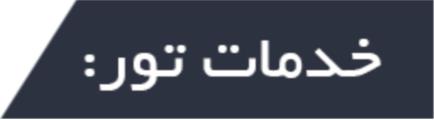  ترانسفر فرودگاهی , بیمه ترانسفر فرودگاهی , بیمه ترانسفر فرودگاهی , بیمه ترانسفر فرودگاهی , بیمه ترانسفر فرودگاهی , بیمه ترانسفر فرودگاهی , بیمه ترانسفر فرودگاهی , بیمه ترانسفر فرودگاهی , بیمه ترانسفر فرودگاهی , بیمه ترانسفر فرودگاهی , بیمه ترانسفر فرودگاهی , بیمه ترانسفر فرودگاهی , بیمه ترانسفر فرودگاهی , بیمه ترانسفر فرودگاهی , بیمه ترانسفر فرودگاهی , بیمه ترانسفر فرودگاهی , بیمه ترانسفر فرودگاهی , بیمه ترانسفر فرودگاهی , بیمه ترانسفر فرودگاهی , بیمه ترانسفر فرودگاهی , بیمه ترانسفر فرودگاهی , بیمه ترانسفر فرودگاهی , بیمه ترانسفر فرودگاهی , بیمه ترانسفر فرودگاهی , بیمه ترانسفر فرودگاهی , بیمه ترانسفر فرودگاهی , بیمه ترانسفر فرودگاهی , بیمه ترانسفر فرودگاهی , بیمه ترانسفر فرودگاهی , بیمه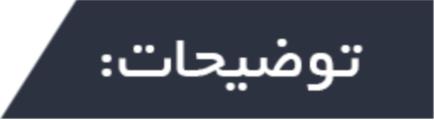 تور ازمیر ویژه پاییز 1400پرواز و هتل  بصورت چارتر و غير قابل استرداد مي باشد . قیمت ها به ریال می باشد. پرداخت 50% کل هزینه تور در زمان رزرواسیون ضروری می باشد. نرخ کودک زیر ۲ سال 5۰۰۰۰۰ تومان می باشد .کمیسیون همکار ۱۰۰۰۰۰ تومان می باشد.در صورت عدم کانفرم هتل ، هتل مشابه جایگزین میگردد .مدارک مورد نیاز : اصل پاسپورت با حداقل 7 ماه اعتبار  مسئوليت كنترل پاسپورت بعهده آژانس ثبت نام كننده  مي باشد و آژانس مبین گشت هيچگونه مسئوليتي در قبال ممنوعيت خروج از كشور مسافر ندارد .براي دريافت کليه ي پکيج ها به سايت اينترنتي www.mobingasht.ir مراجعه و يا با همکاران مابا شماره ۲۲۴۶۵۴۹۴ تماس حاصل نماييد.تور ازمیر ویژه پاییز 1400پرواز و هتل  بصورت چارتر و غير قابل استرداد مي باشد . قیمت ها به ریال می باشد. پرداخت 50% کل هزینه تور در زمان رزرواسیون ضروری می باشد. نرخ کودک زیر ۲ سال 5۰۰۰۰۰ تومان می باشد .کمیسیون همکار ۱۰۰۰۰۰ تومان می باشد.در صورت عدم کانفرم هتل ، هتل مشابه جایگزین میگردد .مدارک مورد نیاز : اصل پاسپورت با حداقل 7 ماه اعتبار  مسئوليت كنترل پاسپورت بعهده آژانس ثبت نام كننده  مي باشد و آژانس مبین گشت هيچگونه مسئوليتي در قبال ممنوعيت خروج از كشور مسافر ندارد .براي دريافت کليه ي پکيج ها به سايت اينترنتي www.mobingasht.ir مراجعه و يا با همکاران مابا شماره ۲۲۴۶۵۴۹۴ تماس حاصل نماييد.تور ازمیر ویژه پاییز 1400پرواز و هتل  بصورت چارتر و غير قابل استرداد مي باشد . قیمت ها به ریال می باشد. پرداخت 50% کل هزینه تور در زمان رزرواسیون ضروری می باشد. نرخ کودک زیر ۲ سال 5۰۰۰۰۰ تومان می باشد .کمیسیون همکار ۱۰۰۰۰۰ تومان می باشد.در صورت عدم کانفرم هتل ، هتل مشابه جایگزین میگردد .مدارک مورد نیاز : اصل پاسپورت با حداقل 7 ماه اعتبار  مسئوليت كنترل پاسپورت بعهده آژانس ثبت نام كننده  مي باشد و آژانس مبین گشت هيچگونه مسئوليتي در قبال ممنوعيت خروج از كشور مسافر ندارد .براي دريافت کليه ي پکيج ها به سايت اينترنتي www.mobingasht.ir مراجعه و يا با همکاران مابا شماره ۲۲۴۶۵۴۹۴ تماس حاصل نماييد.تور ازمیر ویژه پاییز 1400پرواز و هتل  بصورت چارتر و غير قابل استرداد مي باشد . قیمت ها به ریال می باشد. پرداخت 50% کل هزینه تور در زمان رزرواسیون ضروری می باشد. نرخ کودک زیر ۲ سال 5۰۰۰۰۰ تومان می باشد .کمیسیون همکار ۱۰۰۰۰۰ تومان می باشد.در صورت عدم کانفرم هتل ، هتل مشابه جایگزین میگردد .مدارک مورد نیاز : اصل پاسپورت با حداقل 7 ماه اعتبار  مسئوليت كنترل پاسپورت بعهده آژانس ثبت نام كننده  مي باشد و آژانس مبین گشت هيچگونه مسئوليتي در قبال ممنوعيت خروج از كشور مسافر ندارد .براي دريافت کليه ي پکيج ها به سايت اينترنتي www.mobingasht.ir مراجعه و يا با همکاران مابا شماره ۲۲۴۶۵۴۹۴ تماس حاصل نماييد.تور ازمیر ویژه پاییز 1400پرواز و هتل  بصورت چارتر و غير قابل استرداد مي باشد . قیمت ها به ریال می باشد. پرداخت 50% کل هزینه تور در زمان رزرواسیون ضروری می باشد. نرخ کودک زیر ۲ سال 5۰۰۰۰۰ تومان می باشد .کمیسیون همکار ۱۰۰۰۰۰ تومان می باشد.در صورت عدم کانفرم هتل ، هتل مشابه جایگزین میگردد .مدارک مورد نیاز : اصل پاسپورت با حداقل 7 ماه اعتبار  مسئوليت كنترل پاسپورت بعهده آژانس ثبت نام كننده  مي باشد و آژانس مبین گشت هيچگونه مسئوليتي در قبال ممنوعيت خروج از كشور مسافر ندارد .براي دريافت کليه ي پکيج ها به سايت اينترنتي www.mobingasht.ir مراجعه و يا با همکاران مابا شماره ۲۲۴۶۵۴۹۴ تماس حاصل نماييد.تور ازمیر ویژه پاییز 1400پرواز و هتل  بصورت چارتر و غير قابل استرداد مي باشد . قیمت ها به ریال می باشد. پرداخت 50% کل هزینه تور در زمان رزرواسیون ضروری می باشد. نرخ کودک زیر ۲ سال 5۰۰۰۰۰ تومان می باشد .کمیسیون همکار ۱۰۰۰۰۰ تومان می باشد.در صورت عدم کانفرم هتل ، هتل مشابه جایگزین میگردد .مدارک مورد نیاز : اصل پاسپورت با حداقل 7 ماه اعتبار  مسئوليت كنترل پاسپورت بعهده آژانس ثبت نام كننده  مي باشد و آژانس مبین گشت هيچگونه مسئوليتي در قبال ممنوعيت خروج از كشور مسافر ندارد .براي دريافت کليه ي پکيج ها به سايت اينترنتي www.mobingasht.ir مراجعه و يا با همکاران مابا شماره ۲۲۴۶۵۴۹۴ تماس حاصل نماييد.تور ازمیر ویژه پاییز 1400پرواز و هتل  بصورت چارتر و غير قابل استرداد مي باشد . قیمت ها به ریال می باشد. پرداخت 50% کل هزینه تور در زمان رزرواسیون ضروری می باشد. نرخ کودک زیر ۲ سال 5۰۰۰۰۰ تومان می باشد .کمیسیون همکار ۱۰۰۰۰۰ تومان می باشد.در صورت عدم کانفرم هتل ، هتل مشابه جایگزین میگردد .مدارک مورد نیاز : اصل پاسپورت با حداقل 7 ماه اعتبار  مسئوليت كنترل پاسپورت بعهده آژانس ثبت نام كننده  مي باشد و آژانس مبین گشت هيچگونه مسئوليتي در قبال ممنوعيت خروج از كشور مسافر ندارد .براي دريافت کليه ي پکيج ها به سايت اينترنتي www.mobingasht.ir مراجعه و يا با همکاران مابا شماره ۲۲۴۶۵۴۹۴ تماس حاصل نماييد.تور ازمیر ویژه پاییز 1400پرواز و هتل  بصورت چارتر و غير قابل استرداد مي باشد . قیمت ها به ریال می باشد. پرداخت 50% کل هزینه تور در زمان رزرواسیون ضروری می باشد. نرخ کودک زیر ۲ سال 5۰۰۰۰۰ تومان می باشد .کمیسیون همکار ۱۰۰۰۰۰ تومان می باشد.در صورت عدم کانفرم هتل ، هتل مشابه جایگزین میگردد .مدارک مورد نیاز : اصل پاسپورت با حداقل 7 ماه اعتبار  مسئوليت كنترل پاسپورت بعهده آژانس ثبت نام كننده  مي باشد و آژانس مبین گشت هيچگونه مسئوليتي در قبال ممنوعيت خروج از كشور مسافر ندارد .براي دريافت کليه ي پکيج ها به سايت اينترنتي www.mobingasht.ir مراجعه و يا با همکاران مابا شماره ۲۲۴۶۵۴۹۴ تماس حاصل نماييد.تور ازمیر ویژه پاییز 1400پرواز و هتل  بصورت چارتر و غير قابل استرداد مي باشد . قیمت ها به ریال می باشد. پرداخت 50% کل هزینه تور در زمان رزرواسیون ضروری می باشد. نرخ کودک زیر ۲ سال 5۰۰۰۰۰ تومان می باشد .کمیسیون همکار ۱۰۰۰۰۰ تومان می باشد.در صورت عدم کانفرم هتل ، هتل مشابه جایگزین میگردد .مدارک مورد نیاز : اصل پاسپورت با حداقل 7 ماه اعتبار  مسئوليت كنترل پاسپورت بعهده آژانس ثبت نام كننده  مي باشد و آژانس مبین گشت هيچگونه مسئوليتي در قبال ممنوعيت خروج از كشور مسافر ندارد .براي دريافت کليه ي پکيج ها به سايت اينترنتي www.mobingasht.ir مراجعه و يا با همکاران مابا شماره ۲۲۴۶۵۴۹۴ تماس حاصل نماييد.تور ازمیر ویژه پاییز 1400پرواز و هتل  بصورت چارتر و غير قابل استرداد مي باشد . قیمت ها به ریال می باشد. پرداخت 50% کل هزینه تور در زمان رزرواسیون ضروری می باشد. نرخ کودک زیر ۲ سال 5۰۰۰۰۰ تومان می باشد .کمیسیون همکار ۱۰۰۰۰۰ تومان می باشد.در صورت عدم کانفرم هتل ، هتل مشابه جایگزین میگردد .مدارک مورد نیاز : اصل پاسپورت با حداقل 7 ماه اعتبار  مسئوليت كنترل پاسپورت بعهده آژانس ثبت نام كننده  مي باشد و آژانس مبین گشت هيچگونه مسئوليتي در قبال ممنوعيت خروج از كشور مسافر ندارد .براي دريافت کليه ي پکيج ها به سايت اينترنتي www.mobingasht.ir مراجعه و يا با همکاران مابا شماره ۲۲۴۶۵۴۹۴ تماس حاصل نماييد.تور ازمیر ویژه پاییز 1400پرواز و هتل  بصورت چارتر و غير قابل استرداد مي باشد . قیمت ها به ریال می باشد. پرداخت 50% کل هزینه تور در زمان رزرواسیون ضروری می باشد. نرخ کودک زیر ۲ سال 5۰۰۰۰۰ تومان می باشد .کمیسیون همکار ۱۰۰۰۰۰ تومان می باشد.در صورت عدم کانفرم هتل ، هتل مشابه جایگزین میگردد .مدارک مورد نیاز : اصل پاسپورت با حداقل 7 ماه اعتبار  مسئوليت كنترل پاسپورت بعهده آژانس ثبت نام كننده  مي باشد و آژانس مبین گشت هيچگونه مسئوليتي در قبال ممنوعيت خروج از كشور مسافر ندارد .براي دريافت کليه ي پکيج ها به سايت اينترنتي www.mobingasht.ir مراجعه و يا با همکاران مابا شماره ۲۲۴۶۵۴۹۴ تماس حاصل نماييد.تور ازمیر ویژه پاییز 1400پرواز و هتل  بصورت چارتر و غير قابل استرداد مي باشد . قیمت ها به ریال می باشد. پرداخت 50% کل هزینه تور در زمان رزرواسیون ضروری می باشد. نرخ کودک زیر ۲ سال 5۰۰۰۰۰ تومان می باشد .کمیسیون همکار ۱۰۰۰۰۰ تومان می باشد.در صورت عدم کانفرم هتل ، هتل مشابه جایگزین میگردد .مدارک مورد نیاز : اصل پاسپورت با حداقل 7 ماه اعتبار  مسئوليت كنترل پاسپورت بعهده آژانس ثبت نام كننده  مي باشد و آژانس مبین گشت هيچگونه مسئوليتي در قبال ممنوعيت خروج از كشور مسافر ندارد .براي دريافت کليه ي پکيج ها به سايت اينترنتي www.mobingasht.ir مراجعه و يا با همکاران مابا شماره ۲۲۴۶۵۴۹۴ تماس حاصل نماييد.تور ازمیر ویژه پاییز 1400پرواز و هتل  بصورت چارتر و غير قابل استرداد مي باشد . قیمت ها به ریال می باشد. پرداخت 50% کل هزینه تور در زمان رزرواسیون ضروری می باشد. نرخ کودک زیر ۲ سال 5۰۰۰۰۰ تومان می باشد .کمیسیون همکار ۱۰۰۰۰۰ تومان می باشد.در صورت عدم کانفرم هتل ، هتل مشابه جایگزین میگردد .مدارک مورد نیاز : اصل پاسپورت با حداقل 7 ماه اعتبار  مسئوليت كنترل پاسپورت بعهده آژانس ثبت نام كننده  مي باشد و آژانس مبین گشت هيچگونه مسئوليتي در قبال ممنوعيت خروج از كشور مسافر ندارد .براي دريافت کليه ي پکيج ها به سايت اينترنتي www.mobingasht.ir مراجعه و يا با همکاران مابا شماره ۲۲۴۶۵۴۹۴ تماس حاصل نماييد.تور ازمیر ویژه پاییز 1400پرواز و هتل  بصورت چارتر و غير قابل استرداد مي باشد . قیمت ها به ریال می باشد. پرداخت 50% کل هزینه تور در زمان رزرواسیون ضروری می باشد. نرخ کودک زیر ۲ سال 5۰۰۰۰۰ تومان می باشد .کمیسیون همکار ۱۰۰۰۰۰ تومان می باشد.در صورت عدم کانفرم هتل ، هتل مشابه جایگزین میگردد .مدارک مورد نیاز : اصل پاسپورت با حداقل 7 ماه اعتبار  مسئوليت كنترل پاسپورت بعهده آژانس ثبت نام كننده  مي باشد و آژانس مبین گشت هيچگونه مسئوليتي در قبال ممنوعيت خروج از كشور مسافر ندارد .براي دريافت کليه ي پکيج ها به سايت اينترنتي www.mobingasht.ir مراجعه و يا با همکاران مابا شماره ۲۲۴۶۵۴۹۴ تماس حاصل نماييد.تور ازمیر ویژه پاییز 1400پرواز و هتل  بصورت چارتر و غير قابل استرداد مي باشد . قیمت ها به ریال می باشد. پرداخت 50% کل هزینه تور در زمان رزرواسیون ضروری می باشد. نرخ کودک زیر ۲ سال 5۰۰۰۰۰ تومان می باشد .کمیسیون همکار ۱۰۰۰۰۰ تومان می باشد.در صورت عدم کانفرم هتل ، هتل مشابه جایگزین میگردد .مدارک مورد نیاز : اصل پاسپورت با حداقل 7 ماه اعتبار  مسئوليت كنترل پاسپورت بعهده آژانس ثبت نام كننده  مي باشد و آژانس مبین گشت هيچگونه مسئوليتي در قبال ممنوعيت خروج از كشور مسافر ندارد .براي دريافت کليه ي پکيج ها به سايت اينترنتي www.mobingasht.ir مراجعه و يا با همکاران مابا شماره ۲۲۴۶۵۴۹۴ تماس حاصل نماييد.تور ازمیر ویژه پاییز 1400پرواز و هتل  بصورت چارتر و غير قابل استرداد مي باشد . قیمت ها به ریال می باشد. پرداخت 50% کل هزینه تور در زمان رزرواسیون ضروری می باشد. نرخ کودک زیر ۲ سال 5۰۰۰۰۰ تومان می باشد .کمیسیون همکار ۱۰۰۰۰۰ تومان می باشد.در صورت عدم کانفرم هتل ، هتل مشابه جایگزین میگردد .مدارک مورد نیاز : اصل پاسپورت با حداقل 7 ماه اعتبار  مسئوليت كنترل پاسپورت بعهده آژانس ثبت نام كننده  مي باشد و آژانس مبین گشت هيچگونه مسئوليتي در قبال ممنوعيت خروج از كشور مسافر ندارد .براي دريافت کليه ي پکيج ها به سايت اينترنتي www.mobingasht.ir مراجعه و يا با همکاران مابا شماره ۲۲۴۶۵۴۹۴ تماس حاصل نماييد.تور ازمیر ویژه پاییز 1400پرواز و هتل  بصورت چارتر و غير قابل استرداد مي باشد . قیمت ها به ریال می باشد. پرداخت 50% کل هزینه تور در زمان رزرواسیون ضروری می باشد. نرخ کودک زیر ۲ سال 5۰۰۰۰۰ تومان می باشد .کمیسیون همکار ۱۰۰۰۰۰ تومان می باشد.در صورت عدم کانفرم هتل ، هتل مشابه جایگزین میگردد .مدارک مورد نیاز : اصل پاسپورت با حداقل 7 ماه اعتبار  مسئوليت كنترل پاسپورت بعهده آژانس ثبت نام كننده  مي باشد و آژانس مبین گشت هيچگونه مسئوليتي در قبال ممنوعيت خروج از كشور مسافر ندارد .براي دريافت کليه ي پکيج ها به سايت اينترنتي www.mobingasht.ir مراجعه و يا با همکاران مابا شماره ۲۲۴۶۵۴۹۴ تماس حاصل نماييد.تور ازمیر ویژه پاییز 1400پرواز و هتل  بصورت چارتر و غير قابل استرداد مي باشد . قیمت ها به ریال می باشد. پرداخت 50% کل هزینه تور در زمان رزرواسیون ضروری می باشد. نرخ کودک زیر ۲ سال 5۰۰۰۰۰ تومان می باشد .کمیسیون همکار ۱۰۰۰۰۰ تومان می باشد.در صورت عدم کانفرم هتل ، هتل مشابه جایگزین میگردد .مدارک مورد نیاز : اصل پاسپورت با حداقل 7 ماه اعتبار  مسئوليت كنترل پاسپورت بعهده آژانس ثبت نام كننده  مي باشد و آژانس مبین گشت هيچگونه مسئوليتي در قبال ممنوعيت خروج از كشور مسافر ندارد .براي دريافت کليه ي پکيج ها به سايت اينترنتي www.mobingasht.ir مراجعه و يا با همکاران مابا شماره ۲۲۴۶۵۴۹۴ تماس حاصل نماييد.تور ازمیر ویژه پاییز 1400پرواز و هتل  بصورت چارتر و غير قابل استرداد مي باشد . قیمت ها به ریال می باشد. پرداخت 50% کل هزینه تور در زمان رزرواسیون ضروری می باشد. نرخ کودک زیر ۲ سال 5۰۰۰۰۰ تومان می باشد .کمیسیون همکار ۱۰۰۰۰۰ تومان می باشد.در صورت عدم کانفرم هتل ، هتل مشابه جایگزین میگردد .مدارک مورد نیاز : اصل پاسپورت با حداقل 7 ماه اعتبار  مسئوليت كنترل پاسپورت بعهده آژانس ثبت نام كننده  مي باشد و آژانس مبین گشت هيچگونه مسئوليتي در قبال ممنوعيت خروج از كشور مسافر ندارد .براي دريافت کليه ي پکيج ها به سايت اينترنتي www.mobingasht.ir مراجعه و يا با همکاران مابا شماره ۲۲۴۶۵۴۹۴ تماس حاصل نماييد.تور ازمیر ویژه پاییز 1400پرواز و هتل  بصورت چارتر و غير قابل استرداد مي باشد . قیمت ها به ریال می باشد. پرداخت 50% کل هزینه تور در زمان رزرواسیون ضروری می باشد. نرخ کودک زیر ۲ سال 5۰۰۰۰۰ تومان می باشد .کمیسیون همکار ۱۰۰۰۰۰ تومان می باشد.در صورت عدم کانفرم هتل ، هتل مشابه جایگزین میگردد .مدارک مورد نیاز : اصل پاسپورت با حداقل 7 ماه اعتبار  مسئوليت كنترل پاسپورت بعهده آژانس ثبت نام كننده  مي باشد و آژانس مبین گشت هيچگونه مسئوليتي در قبال ممنوعيت خروج از كشور مسافر ندارد .براي دريافت کليه ي پکيج ها به سايت اينترنتي www.mobingasht.ir مراجعه و يا با همکاران مابا شماره ۲۲۴۶۵۴۹۴ تماس حاصل نماييد.تور ازمیر ویژه پاییز 1400پرواز و هتل  بصورت چارتر و غير قابل استرداد مي باشد . قیمت ها به ریال می باشد. پرداخت 50% کل هزینه تور در زمان رزرواسیون ضروری می باشد. نرخ کودک زیر ۲ سال 5۰۰۰۰۰ تومان می باشد .کمیسیون همکار ۱۰۰۰۰۰ تومان می باشد.در صورت عدم کانفرم هتل ، هتل مشابه جایگزین میگردد .مدارک مورد نیاز : اصل پاسپورت با حداقل 7 ماه اعتبار  مسئوليت كنترل پاسپورت بعهده آژانس ثبت نام كننده  مي باشد و آژانس مبین گشت هيچگونه مسئوليتي در قبال ممنوعيت خروج از كشور مسافر ندارد .براي دريافت کليه ي پکيج ها به سايت اينترنتي www.mobingasht.ir مراجعه و يا با همکاران مابا شماره ۲۲۴۶۵۴۹۴ تماس حاصل نماييد.تور ازمیر ویژه پاییز 1400پرواز و هتل  بصورت چارتر و غير قابل استرداد مي باشد . قیمت ها به ریال می باشد. پرداخت 50% کل هزینه تور در زمان رزرواسیون ضروری می باشد. نرخ کودک زیر ۲ سال 5۰۰۰۰۰ تومان می باشد .کمیسیون همکار ۱۰۰۰۰۰ تومان می باشد.در صورت عدم کانفرم هتل ، هتل مشابه جایگزین میگردد .مدارک مورد نیاز : اصل پاسپورت با حداقل 7 ماه اعتبار  مسئوليت كنترل پاسپورت بعهده آژانس ثبت نام كننده  مي باشد و آژانس مبین گشت هيچگونه مسئوليتي در قبال ممنوعيت خروج از كشور مسافر ندارد .براي دريافت کليه ي پکيج ها به سايت اينترنتي www.mobingasht.ir مراجعه و يا با همکاران مابا شماره ۲۲۴۶۵۴۹۴ تماس حاصل نماييد.تور ازمیر ویژه پاییز 1400پرواز و هتل  بصورت چارتر و غير قابل استرداد مي باشد . قیمت ها به ریال می باشد. پرداخت 50% کل هزینه تور در زمان رزرواسیون ضروری می باشد. نرخ کودک زیر ۲ سال 5۰۰۰۰۰ تومان می باشد .کمیسیون همکار ۱۰۰۰۰۰ تومان می باشد.در صورت عدم کانفرم هتل ، هتل مشابه جایگزین میگردد .مدارک مورد نیاز : اصل پاسپورت با حداقل 7 ماه اعتبار  مسئوليت كنترل پاسپورت بعهده آژانس ثبت نام كننده  مي باشد و آژانس مبین گشت هيچگونه مسئوليتي در قبال ممنوعيت خروج از كشور مسافر ندارد .براي دريافت کليه ي پکيج ها به سايت اينترنتي www.mobingasht.ir مراجعه و يا با همکاران مابا شماره ۲۲۴۶۵۴۹۴ تماس حاصل نماييد.تور ازمیر ویژه پاییز 1400پرواز و هتل  بصورت چارتر و غير قابل استرداد مي باشد . قیمت ها به ریال می باشد. پرداخت 50% کل هزینه تور در زمان رزرواسیون ضروری می باشد. نرخ کودک زیر ۲ سال 5۰۰۰۰۰ تومان می باشد .کمیسیون همکار ۱۰۰۰۰۰ تومان می باشد.در صورت عدم کانفرم هتل ، هتل مشابه جایگزین میگردد .مدارک مورد نیاز : اصل پاسپورت با حداقل 7 ماه اعتبار  مسئوليت كنترل پاسپورت بعهده آژانس ثبت نام كننده  مي باشد و آژانس مبین گشت هيچگونه مسئوليتي در قبال ممنوعيت خروج از كشور مسافر ندارد .براي دريافت کليه ي پکيج ها به سايت اينترنتي www.mobingasht.ir مراجعه و يا با همکاران مابا شماره ۲۲۴۶۵۴۹۴ تماس حاصل نماييد.تور ازمیر ویژه پاییز 1400پرواز و هتل  بصورت چارتر و غير قابل استرداد مي باشد . قیمت ها به ریال می باشد. پرداخت 50% کل هزینه تور در زمان رزرواسیون ضروری می باشد. نرخ کودک زیر ۲ سال 5۰۰۰۰۰ تومان می باشد .کمیسیون همکار ۱۰۰۰۰۰ تومان می باشد.در صورت عدم کانفرم هتل ، هتل مشابه جایگزین میگردد .مدارک مورد نیاز : اصل پاسپورت با حداقل 7 ماه اعتبار  مسئوليت كنترل پاسپورت بعهده آژانس ثبت نام كننده  مي باشد و آژانس مبین گشت هيچگونه مسئوليتي در قبال ممنوعيت خروج از كشور مسافر ندارد .براي دريافت کليه ي پکيج ها به سايت اينترنتي www.mobingasht.ir مراجعه و يا با همکاران مابا شماره ۲۲۴۶۵۴۹۴ تماس حاصل نماييد.تور ازمیر ویژه پاییز 1400پرواز و هتل  بصورت چارتر و غير قابل استرداد مي باشد . قیمت ها به ریال می باشد. پرداخت 50% کل هزینه تور در زمان رزرواسیون ضروری می باشد. نرخ کودک زیر ۲ سال 5۰۰۰۰۰ تومان می باشد .کمیسیون همکار ۱۰۰۰۰۰ تومان می باشد.در صورت عدم کانفرم هتل ، هتل مشابه جایگزین میگردد .مدارک مورد نیاز : اصل پاسپورت با حداقل 7 ماه اعتبار  مسئوليت كنترل پاسپورت بعهده آژانس ثبت نام كننده  مي باشد و آژانس مبین گشت هيچگونه مسئوليتي در قبال ممنوعيت خروج از كشور مسافر ندارد .براي دريافت کليه ي پکيج ها به سايت اينترنتي www.mobingasht.ir مراجعه و يا با همکاران مابا شماره ۲۲۴۶۵۴۹۴ تماس حاصل نماييد.تور ازمیر ویژه پاییز 1400پرواز و هتل  بصورت چارتر و غير قابل استرداد مي باشد . قیمت ها به ریال می باشد. پرداخت 50% کل هزینه تور در زمان رزرواسیون ضروری می باشد. نرخ کودک زیر ۲ سال 5۰۰۰۰۰ تومان می باشد .کمیسیون همکار ۱۰۰۰۰۰ تومان می باشد.در صورت عدم کانفرم هتل ، هتل مشابه جایگزین میگردد .مدارک مورد نیاز : اصل پاسپورت با حداقل 7 ماه اعتبار  مسئوليت كنترل پاسپورت بعهده آژانس ثبت نام كننده  مي باشد و آژانس مبین گشت هيچگونه مسئوليتي در قبال ممنوعيت خروج از كشور مسافر ندارد .براي دريافت کليه ي پکيج ها به سايت اينترنتي www.mobingasht.ir مراجعه و يا با همکاران مابا شماره ۲۲۴۶۵۴۹۴ تماس حاصل نماييد.تور ازمیر ویژه پاییز 1400پرواز و هتل  بصورت چارتر و غير قابل استرداد مي باشد . قیمت ها به ریال می باشد. پرداخت 50% کل هزینه تور در زمان رزرواسیون ضروری می باشد. نرخ کودک زیر ۲ سال 5۰۰۰۰۰ تومان می باشد .کمیسیون همکار ۱۰۰۰۰۰ تومان می باشد.در صورت عدم کانفرم هتل ، هتل مشابه جایگزین میگردد .مدارک مورد نیاز : اصل پاسپورت با حداقل 7 ماه اعتبار  مسئوليت كنترل پاسپورت بعهده آژانس ثبت نام كننده  مي باشد و آژانس مبین گشت هيچگونه مسئوليتي در قبال ممنوعيت خروج از كشور مسافر ندارد .براي دريافت کليه ي پکيج ها به سايت اينترنتي www.mobingasht.ir مراجعه و يا با همکاران مابا شماره ۲۲۴۶۵۴۹۴ تماس حاصل نماييد.تور ازمیر ویژه پاییز 1400پرواز و هتل  بصورت چارتر و غير قابل استرداد مي باشد . قیمت ها به ریال می باشد. پرداخت 50% کل هزینه تور در زمان رزرواسیون ضروری می باشد. نرخ کودک زیر ۲ سال 5۰۰۰۰۰ تومان می باشد .کمیسیون همکار ۱۰۰۰۰۰ تومان می باشد.در صورت عدم کانفرم هتل ، هتل مشابه جایگزین میگردد .مدارک مورد نیاز : اصل پاسپورت با حداقل 7 ماه اعتبار  مسئوليت كنترل پاسپورت بعهده آژانس ثبت نام كننده  مي باشد و آژانس مبین گشت هيچگونه مسئوليتي در قبال ممنوعيت خروج از كشور مسافر ندارد .براي دريافت کليه ي پکيج ها به سايت اينترنتي www.mobingasht.ir مراجعه و يا با همکاران مابا شماره ۲۲۴۶۵۴۹۴ تماس حاصل نماييد.تور ازمیر ویژه پاییز 1400پرواز و هتل  بصورت چارتر و غير قابل استرداد مي باشد . قیمت ها به ریال می باشد. پرداخت 50% کل هزینه تور در زمان رزرواسیون ضروری می باشد. نرخ کودک زیر ۲ سال 5۰۰۰۰۰ تومان می باشد .کمیسیون همکار ۱۰۰۰۰۰ تومان می باشد.در صورت عدم کانفرم هتل ، هتل مشابه جایگزین میگردد .مدارک مورد نیاز : اصل پاسپورت با حداقل 7 ماه اعتبار  مسئوليت كنترل پاسپورت بعهده آژانس ثبت نام كننده  مي باشد و آژانس مبین گشت هيچگونه مسئوليتي در قبال ممنوعيت خروج از كشور مسافر ندارد .براي دريافت کليه ي پکيج ها به سايت اينترنتي www.mobingasht.ir مراجعه و يا با همکاران مابا شماره ۲۲۴۶۵۴۹۴ تماس حاصل نماييد.تور ازمیر ویژه پاییز 1400پرواز و هتل  بصورت چارتر و غير قابل استرداد مي باشد . قیمت ها به ریال می باشد. پرداخت 50% کل هزینه تور در زمان رزرواسیون ضروری می باشد. نرخ کودک زیر ۲ سال 5۰۰۰۰۰ تومان می باشد .کمیسیون همکار ۱۰۰۰۰۰ تومان می باشد.در صورت عدم کانفرم هتل ، هتل مشابه جایگزین میگردد .مدارک مورد نیاز : اصل پاسپورت با حداقل 7 ماه اعتبار  مسئوليت كنترل پاسپورت بعهده آژانس ثبت نام كننده  مي باشد و آژانس مبین گشت هيچگونه مسئوليتي در قبال ممنوعيت خروج از كشور مسافر ندارد .براي دريافت کليه ي پکيج ها به سايت اينترنتي www.mobingasht.ir مراجعه و يا با همکاران مابا شماره ۲۲۴۶۵۴۹۴ تماس حاصل نماييد.تور ازمیر ویژه پاییز 1400پرواز و هتل  بصورت چارتر و غير قابل استرداد مي باشد . قیمت ها به ریال می باشد. پرداخت 50% کل هزینه تور در زمان رزرواسیون ضروری می باشد. نرخ کودک زیر ۲ سال 5۰۰۰۰۰ تومان می باشد .کمیسیون همکار ۱۰۰۰۰۰ تومان می باشد.در صورت عدم کانفرم هتل ، هتل مشابه جایگزین میگردد .مدارک مورد نیاز : اصل پاسپورت با حداقل 7 ماه اعتبار  مسئوليت كنترل پاسپورت بعهده آژانس ثبت نام كننده  مي باشد و آژانس مبین گشت هيچگونه مسئوليتي در قبال ممنوعيت خروج از كشور مسافر ندارد .براي دريافت کليه ي پکيج ها به سايت اينترنتي www.mobingasht.ir مراجعه و يا با همکاران مابا شماره ۲۲۴۶۵۴۹۴ تماس حاصل نماييد.تور ازمیر ویژه پاییز 1400پرواز و هتل  بصورت چارتر و غير قابل استرداد مي باشد . قیمت ها به ریال می باشد. پرداخت 50% کل هزینه تور در زمان رزرواسیون ضروری می باشد. نرخ کودک زیر ۲ سال 5۰۰۰۰۰ تومان می باشد .کمیسیون همکار ۱۰۰۰۰۰ تومان می باشد.در صورت عدم کانفرم هتل ، هتل مشابه جایگزین میگردد .مدارک مورد نیاز : اصل پاسپورت با حداقل 7 ماه اعتبار  مسئوليت كنترل پاسپورت بعهده آژانس ثبت نام كننده  مي باشد و آژانس مبین گشت هيچگونه مسئوليتي در قبال ممنوعيت خروج از كشور مسافر ندارد .براي دريافت کليه ي پکيج ها به سايت اينترنتي www.mobingasht.ir مراجعه و يا با همکاران مابا شماره ۲۲۴۶۵۴۹۴ تماس حاصل نماييد.تور ازمیر ویژه پاییز 1400پرواز و هتل  بصورت چارتر و غير قابل استرداد مي باشد . قیمت ها به ریال می باشد. پرداخت 50% کل هزینه تور در زمان رزرواسیون ضروری می باشد. نرخ کودک زیر ۲ سال 5۰۰۰۰۰ تومان می باشد .کمیسیون همکار ۱۰۰۰۰۰ تومان می باشد.در صورت عدم کانفرم هتل ، هتل مشابه جایگزین میگردد .مدارک مورد نیاز : اصل پاسپورت با حداقل 7 ماه اعتبار  مسئوليت كنترل پاسپورت بعهده آژانس ثبت نام كننده  مي باشد و آژانس مبین گشت هيچگونه مسئوليتي در قبال ممنوعيت خروج از كشور مسافر ندارد .براي دريافت کليه ي پکيج ها به سايت اينترنتي www.mobingasht.ir مراجعه و يا با همکاران مابا شماره ۲۲۴۶۵۴۹۴ تماس حاصل نماييد.تور ازمیر ویژه پاییز 1400پرواز و هتل  بصورت چارتر و غير قابل استرداد مي باشد . قیمت ها به ریال می باشد. پرداخت 50% کل هزینه تور در زمان رزرواسیون ضروری می باشد. نرخ کودک زیر ۲ سال 5۰۰۰۰۰ تومان می باشد .کمیسیون همکار ۱۰۰۰۰۰ تومان می باشد.در صورت عدم کانفرم هتل ، هتل مشابه جایگزین میگردد .مدارک مورد نیاز : اصل پاسپورت با حداقل 7 ماه اعتبار  مسئوليت كنترل پاسپورت بعهده آژانس ثبت نام كننده  مي باشد و آژانس مبین گشت هيچگونه مسئوليتي در قبال ممنوعيت خروج از كشور مسافر ندارد .براي دريافت کليه ي پکيج ها به سايت اينترنتي www.mobingasht.ir مراجعه و يا با همکاران مابا شماره ۲۲۴۶۵۴۹۴ تماس حاصل نماييد.تور ازمیر ویژه پاییز 1400پرواز و هتل  بصورت چارتر و غير قابل استرداد مي باشد . قیمت ها به ریال می باشد. پرداخت 50% کل هزینه تور در زمان رزرواسیون ضروری می باشد. نرخ کودک زیر ۲ سال 5۰۰۰۰۰ تومان می باشد .کمیسیون همکار ۱۰۰۰۰۰ تومان می باشد.در صورت عدم کانفرم هتل ، هتل مشابه جایگزین میگردد .مدارک مورد نیاز : اصل پاسپورت با حداقل 7 ماه اعتبار  مسئوليت كنترل پاسپورت بعهده آژانس ثبت نام كننده  مي باشد و آژانس مبین گشت هيچگونه مسئوليتي در قبال ممنوعيت خروج از كشور مسافر ندارد .براي دريافت کليه ي پکيج ها به سايت اينترنتي www.mobingasht.ir مراجعه و يا با همکاران مابا شماره ۲۲۴۶۵۴۹۴ تماس حاصل نماييد.تور ازمیر ویژه پاییز 1400پرواز و هتل  بصورت چارتر و غير قابل استرداد مي باشد . قیمت ها به ریال می باشد. پرداخت 50% کل هزینه تور در زمان رزرواسیون ضروری می باشد. نرخ کودک زیر ۲ سال 5۰۰۰۰۰ تومان می باشد .کمیسیون همکار ۱۰۰۰۰۰ تومان می باشد.در صورت عدم کانفرم هتل ، هتل مشابه جایگزین میگردد .مدارک مورد نیاز : اصل پاسپورت با حداقل 7 ماه اعتبار  مسئوليت كنترل پاسپورت بعهده آژانس ثبت نام كننده  مي باشد و آژانس مبین گشت هيچگونه مسئوليتي در قبال ممنوعيت خروج از كشور مسافر ندارد .براي دريافت کليه ي پکيج ها به سايت اينترنتي www.mobingasht.ir مراجعه و يا با همکاران مابا شماره ۲۲۴۶۵۴۹۴ تماس حاصل نماييد.تور ازمیر ویژه پاییز 1400پرواز و هتل  بصورت چارتر و غير قابل استرداد مي باشد . قیمت ها به ریال می باشد. پرداخت 50% کل هزینه تور در زمان رزرواسیون ضروری می باشد. نرخ کودک زیر ۲ سال 5۰۰۰۰۰ تومان می باشد .کمیسیون همکار ۱۰۰۰۰۰ تومان می باشد.در صورت عدم کانفرم هتل ، هتل مشابه جایگزین میگردد .مدارک مورد نیاز : اصل پاسپورت با حداقل 7 ماه اعتبار  مسئوليت كنترل پاسپورت بعهده آژانس ثبت نام كننده  مي باشد و آژانس مبین گشت هيچگونه مسئوليتي در قبال ممنوعيت خروج از كشور مسافر ندارد .براي دريافت کليه ي پکيج ها به سايت اينترنتي www.mobingasht.ir مراجعه و يا با همکاران مابا شماره ۲۲۴۶۵۴۹۴ تماس حاصل نماييد.تور ازمیر ویژه پاییز 1400پرواز و هتل  بصورت چارتر و غير قابل استرداد مي باشد . قیمت ها به ریال می باشد. پرداخت 50% کل هزینه تور در زمان رزرواسیون ضروری می باشد. نرخ کودک زیر ۲ سال 5۰۰۰۰۰ تومان می باشد .کمیسیون همکار ۱۰۰۰۰۰ تومان می باشد.در صورت عدم کانفرم هتل ، هتل مشابه جایگزین میگردد .مدارک مورد نیاز : اصل پاسپورت با حداقل 7 ماه اعتبار  مسئوليت كنترل پاسپورت بعهده آژانس ثبت نام كننده  مي باشد و آژانس مبین گشت هيچگونه مسئوليتي در قبال ممنوعيت خروج از كشور مسافر ندارد .براي دريافت کليه ي پکيج ها به سايت اينترنتي www.mobingasht.ir مراجعه و يا با همکاران مابا شماره ۲۲۴۶۵۴۹۴ تماس حاصل نماييد.تور ازمیر ویژه پاییز 1400پرواز و هتل  بصورت چارتر و غير قابل استرداد مي باشد . قیمت ها به ریال می باشد. پرداخت 50% کل هزینه تور در زمان رزرواسیون ضروری می باشد. نرخ کودک زیر ۲ سال 5۰۰۰۰۰ تومان می باشد .کمیسیون همکار ۱۰۰۰۰۰ تومان می باشد.در صورت عدم کانفرم هتل ، هتل مشابه جایگزین میگردد .مدارک مورد نیاز : اصل پاسپورت با حداقل 7 ماه اعتبار  مسئوليت كنترل پاسپورت بعهده آژانس ثبت نام كننده  مي باشد و آژانس مبین گشت هيچگونه مسئوليتي در قبال ممنوعيت خروج از كشور مسافر ندارد .براي دريافت کليه ي پکيج ها به سايت اينترنتي www.mobingasht.ir مراجعه و يا با همکاران مابا شماره ۲۲۴۶۵۴۹۴ تماس حاصل نماييد.تور ازمیر ویژه پاییز 1400پرواز و هتل  بصورت چارتر و غير قابل استرداد مي باشد . قیمت ها به ریال می باشد. پرداخت 50% کل هزینه تور در زمان رزرواسیون ضروری می باشد. نرخ کودک زیر ۲ سال 5۰۰۰۰۰ تومان می باشد .کمیسیون همکار ۱۰۰۰۰۰ تومان می باشد.در صورت عدم کانفرم هتل ، هتل مشابه جایگزین میگردد .مدارک مورد نیاز : اصل پاسپورت با حداقل 7 ماه اعتبار  مسئوليت كنترل پاسپورت بعهده آژانس ثبت نام كننده  مي باشد و آژانس مبین گشت هيچگونه مسئوليتي در قبال ممنوعيت خروج از كشور مسافر ندارد .براي دريافت کليه ي پکيج ها به سايت اينترنتي www.mobingasht.ir مراجعه و يا با همکاران مابا شماره ۲۲۴۶۵۴۹۴ تماس حاصل نماييد.تور ازمیر ویژه پاییز 1400پرواز و هتل  بصورت چارتر و غير قابل استرداد مي باشد . قیمت ها به ریال می باشد. پرداخت 50% کل هزینه تور در زمان رزرواسیون ضروری می باشد. نرخ کودک زیر ۲ سال 5۰۰۰۰۰ تومان می باشد .کمیسیون همکار ۱۰۰۰۰۰ تومان می باشد.در صورت عدم کانفرم هتل ، هتل مشابه جایگزین میگردد .مدارک مورد نیاز : اصل پاسپورت با حداقل 7 ماه اعتبار  مسئوليت كنترل پاسپورت بعهده آژانس ثبت نام كننده  مي باشد و آژانس مبین گشت هيچگونه مسئوليتي در قبال ممنوعيت خروج از كشور مسافر ندارد .براي دريافت کليه ي پکيج ها به سايت اينترنتي www.mobingasht.ir مراجعه و يا با همکاران مابا شماره ۲۲۴۶۵۴۹۴ تماس حاصل نماييد.تور ازمیر ویژه پاییز 1400پرواز و هتل  بصورت چارتر و غير قابل استرداد مي باشد . قیمت ها به ریال می باشد. پرداخت 50% کل هزینه تور در زمان رزرواسیون ضروری می باشد. نرخ کودک زیر ۲ سال 5۰۰۰۰۰ تومان می باشد .کمیسیون همکار ۱۰۰۰۰۰ تومان می باشد.در صورت عدم کانفرم هتل ، هتل مشابه جایگزین میگردد .مدارک مورد نیاز : اصل پاسپورت با حداقل 7 ماه اعتبار  مسئوليت كنترل پاسپورت بعهده آژانس ثبت نام كننده  مي باشد و آژانس مبین گشت هيچگونه مسئوليتي در قبال ممنوعيت خروج از كشور مسافر ندارد .براي دريافت کليه ي پکيج ها به سايت اينترنتي www.mobingasht.ir مراجعه و يا با همکاران مابا شماره ۲۲۴۶۵۴۹۴ تماس حاصل نماييد.تور ازمیر ویژه پاییز 1400پرواز و هتل  بصورت چارتر و غير قابل استرداد مي باشد . قیمت ها به ریال می باشد. پرداخت 50% کل هزینه تور در زمان رزرواسیون ضروری می باشد. نرخ کودک زیر ۲ سال 5۰۰۰۰۰ تومان می باشد .کمیسیون همکار ۱۰۰۰۰۰ تومان می باشد.در صورت عدم کانفرم هتل ، هتل مشابه جایگزین میگردد .مدارک مورد نیاز : اصل پاسپورت با حداقل 7 ماه اعتبار  مسئوليت كنترل پاسپورت بعهده آژانس ثبت نام كننده  مي باشد و آژانس مبین گشت هيچگونه مسئوليتي در قبال ممنوعيت خروج از كشور مسافر ندارد .براي دريافت کليه ي پکيج ها به سايت اينترنتي www.mobingasht.ir مراجعه و يا با همکاران مابا شماره ۲۲۴۶۵۴۹۴ تماس حاصل نماييد.تور ازمیر ویژه پاییز 1400پرواز و هتل  بصورت چارتر و غير قابل استرداد مي باشد . قیمت ها به ریال می باشد. پرداخت 50% کل هزینه تور در زمان رزرواسیون ضروری می باشد. نرخ کودک زیر ۲ سال 5۰۰۰۰۰ تومان می باشد .کمیسیون همکار ۱۰۰۰۰۰ تومان می باشد.در صورت عدم کانفرم هتل ، هتل مشابه جایگزین میگردد .مدارک مورد نیاز : اصل پاسپورت با حداقل 7 ماه اعتبار  مسئوليت كنترل پاسپورت بعهده آژانس ثبت نام كننده  مي باشد و آژانس مبین گشت هيچگونه مسئوليتي در قبال ممنوعيت خروج از كشور مسافر ندارد .براي دريافت کليه ي پکيج ها به سايت اينترنتي www.mobingasht.ir مراجعه و يا با همکاران مابا شماره ۲۲۴۶۵۴۹۴ تماس حاصل نماييد.تور ازمیر ویژه پاییز 1400پرواز و هتل  بصورت چارتر و غير قابل استرداد مي باشد . قیمت ها به ریال می باشد. پرداخت 50% کل هزینه تور در زمان رزرواسیون ضروری می باشد. نرخ کودک زیر ۲ سال 5۰۰۰۰۰ تومان می باشد .کمیسیون همکار ۱۰۰۰۰۰ تومان می باشد.در صورت عدم کانفرم هتل ، هتل مشابه جایگزین میگردد .مدارک مورد نیاز : اصل پاسپورت با حداقل 7 ماه اعتبار  مسئوليت كنترل پاسپورت بعهده آژانس ثبت نام كننده  مي باشد و آژانس مبین گشت هيچگونه مسئوليتي در قبال ممنوعيت خروج از كشور مسافر ندارد .براي دريافت کليه ي پکيج ها به سايت اينترنتي www.mobingasht.ir مراجعه و يا با همکاران مابا شماره ۲۲۴۶۵۴۹۴ تماس حاصل نماييد.تور ازمیر ویژه پاییز 1400پرواز و هتل  بصورت چارتر و غير قابل استرداد مي باشد . قیمت ها به ریال می باشد. پرداخت 50% کل هزینه تور در زمان رزرواسیون ضروری می باشد. نرخ کودک زیر ۲ سال 5۰۰۰۰۰ تومان می باشد .کمیسیون همکار ۱۰۰۰۰۰ تومان می باشد.در صورت عدم کانفرم هتل ، هتل مشابه جایگزین میگردد .مدارک مورد نیاز : اصل پاسپورت با حداقل 7 ماه اعتبار  مسئوليت كنترل پاسپورت بعهده آژانس ثبت نام كننده  مي باشد و آژانس مبین گشت هيچگونه مسئوليتي در قبال ممنوعيت خروج از كشور مسافر ندارد .براي دريافت کليه ي پکيج ها به سايت اينترنتي www.mobingasht.ir مراجعه و يا با همکاران مابا شماره ۲۲۴۶۵۴۹۴ تماس حاصل نماييد.تور ازمیر ویژه پاییز 1400پرواز و هتل  بصورت چارتر و غير قابل استرداد مي باشد . قیمت ها به ریال می باشد. پرداخت 50% کل هزینه تور در زمان رزرواسیون ضروری می باشد. نرخ کودک زیر ۲ سال 5۰۰۰۰۰ تومان می باشد .کمیسیون همکار ۱۰۰۰۰۰ تومان می باشد.در صورت عدم کانفرم هتل ، هتل مشابه جایگزین میگردد .مدارک مورد نیاز : اصل پاسپورت با حداقل 7 ماه اعتبار  مسئوليت كنترل پاسپورت بعهده آژانس ثبت نام كننده  مي باشد و آژانس مبین گشت هيچگونه مسئوليتي در قبال ممنوعيت خروج از كشور مسافر ندارد .براي دريافت کليه ي پکيج ها به سايت اينترنتي www.mobingasht.ir مراجعه و يا با همکاران مابا شماره ۲۲۴۶۵۴۹۴ تماس حاصل نماييد.تور ازمیر ویژه پاییز 1400پرواز و هتل  بصورت چارتر و غير قابل استرداد مي باشد . قیمت ها به ریال می باشد. پرداخت 50% کل هزینه تور در زمان رزرواسیون ضروری می باشد. نرخ کودک زیر ۲ سال 5۰۰۰۰۰ تومان می باشد .کمیسیون همکار ۱۰۰۰۰۰ تومان می باشد.در صورت عدم کانفرم هتل ، هتل مشابه جایگزین میگردد .مدارک مورد نیاز : اصل پاسپورت با حداقل 7 ماه اعتبار  مسئوليت كنترل پاسپورت بعهده آژانس ثبت نام كننده  مي باشد و آژانس مبین گشت هيچگونه مسئوليتي در قبال ممنوعيت خروج از كشور مسافر ندارد .براي دريافت کليه ي پکيج ها به سايت اينترنتي www.mobingasht.ir مراجعه و يا با همکاران مابا شماره ۲۲۴۶۵۴۹۴ تماس حاصل نماييد.تور ازمیر ویژه پاییز 1400پرواز و هتل  بصورت چارتر و غير قابل استرداد مي باشد . قیمت ها به ریال می باشد. پرداخت 50% کل هزینه تور در زمان رزرواسیون ضروری می باشد. نرخ کودک زیر ۲ سال 5۰۰۰۰۰ تومان می باشد .کمیسیون همکار ۱۰۰۰۰۰ تومان می باشد.در صورت عدم کانفرم هتل ، هتل مشابه جایگزین میگردد .مدارک مورد نیاز : اصل پاسپورت با حداقل 7 ماه اعتبار  مسئوليت كنترل پاسپورت بعهده آژانس ثبت نام كننده  مي باشد و آژانس مبین گشت هيچگونه مسئوليتي در قبال ممنوعيت خروج از كشور مسافر ندارد .براي دريافت کليه ي پکيج ها به سايت اينترنتي www.mobingasht.ir مراجعه و يا با همکاران مابا شماره ۲۲۴۶۵۴۹۴ تماس حاصل نماييد.تور ازمیر ویژه پاییز 1400پرواز و هتل  بصورت چارتر و غير قابل استرداد مي باشد . قیمت ها به ریال می باشد. پرداخت 50% کل هزینه تور در زمان رزرواسیون ضروری می باشد. نرخ کودک زیر ۲ سال 5۰۰۰۰۰ تومان می باشد .کمیسیون همکار ۱۰۰۰۰۰ تومان می باشد.در صورت عدم کانفرم هتل ، هتل مشابه جایگزین میگردد .مدارک مورد نیاز : اصل پاسپورت با حداقل 7 ماه اعتبار  مسئوليت كنترل پاسپورت بعهده آژانس ثبت نام كننده  مي باشد و آژانس مبین گشت هيچگونه مسئوليتي در قبال ممنوعيت خروج از كشور مسافر ندارد .براي دريافت کليه ي پکيج ها به سايت اينترنتي www.mobingasht.ir مراجعه و يا با همکاران مابا شماره ۲۲۴۶۵۴۹۴ تماس حاصل نماييد.تور ازمیر ویژه پاییز 1400پرواز و هتل  بصورت چارتر و غير قابل استرداد مي باشد . قیمت ها به ریال می باشد. پرداخت 50% کل هزینه تور در زمان رزرواسیون ضروری می باشد. نرخ کودک زیر ۲ سال 5۰۰۰۰۰ تومان می باشد .کمیسیون همکار ۱۰۰۰۰۰ تومان می باشد.در صورت عدم کانفرم هتل ، هتل مشابه جایگزین میگردد .مدارک مورد نیاز : اصل پاسپورت با حداقل 7 ماه اعتبار  مسئوليت كنترل پاسپورت بعهده آژانس ثبت نام كننده  مي باشد و آژانس مبین گشت هيچگونه مسئوليتي در قبال ممنوعيت خروج از كشور مسافر ندارد .براي دريافت کليه ي پکيج ها به سايت اينترنتي www.mobingasht.ir مراجعه و يا با همکاران مابا شماره ۲۲۴۶۵۴۹۴ تماس حاصل نماييد.تور ازمیر ویژه پاییز 1400پرواز و هتل  بصورت چارتر و غير قابل استرداد مي باشد . قیمت ها به ریال می باشد. پرداخت 50% کل هزینه تور در زمان رزرواسیون ضروری می باشد. نرخ کودک زیر ۲ سال 5۰۰۰۰۰ تومان می باشد .کمیسیون همکار ۱۰۰۰۰۰ تومان می باشد.در صورت عدم کانفرم هتل ، هتل مشابه جایگزین میگردد .مدارک مورد نیاز : اصل پاسپورت با حداقل 7 ماه اعتبار  مسئوليت كنترل پاسپورت بعهده آژانس ثبت نام كننده  مي باشد و آژانس مبین گشت هيچگونه مسئوليتي در قبال ممنوعيت خروج از كشور مسافر ندارد .براي دريافت کليه ي پکيج ها به سايت اينترنتي www.mobingasht.ir مراجعه و يا با همکاران مابا شماره ۲۲۴۶۵۴۹۴ تماس حاصل نماييد.تور ازمیر ویژه پاییز 1400پرواز و هتل  بصورت چارتر و غير قابل استرداد مي باشد . قیمت ها به ریال می باشد. پرداخت 50% کل هزینه تور در زمان رزرواسیون ضروری می باشد. نرخ کودک زیر ۲ سال 5۰۰۰۰۰ تومان می باشد .کمیسیون همکار ۱۰۰۰۰۰ تومان می باشد.در صورت عدم کانفرم هتل ، هتل مشابه جایگزین میگردد .مدارک مورد نیاز : اصل پاسپورت با حداقل 7 ماه اعتبار  مسئوليت كنترل پاسپورت بعهده آژانس ثبت نام كننده  مي باشد و آژانس مبین گشت هيچگونه مسئوليتي در قبال ممنوعيت خروج از كشور مسافر ندارد .براي دريافت کليه ي پکيج ها به سايت اينترنتي www.mobingasht.ir مراجعه و يا با همکاران مابا شماره ۲۲۴۶۵۴۹۴ تماس حاصل نماييد.تور ازمیر ویژه پاییز 1400پرواز و هتل  بصورت چارتر و غير قابل استرداد مي باشد . قیمت ها به ریال می باشد. پرداخت 50% کل هزینه تور در زمان رزرواسیون ضروری می باشد. نرخ کودک زیر ۲ سال 5۰۰۰۰۰ تومان می باشد .کمیسیون همکار ۱۰۰۰۰۰ تومان می باشد.در صورت عدم کانفرم هتل ، هتل مشابه جایگزین میگردد .مدارک مورد نیاز : اصل پاسپورت با حداقل 7 ماه اعتبار  مسئوليت كنترل پاسپورت بعهده آژانس ثبت نام كننده  مي باشد و آژانس مبین گشت هيچگونه مسئوليتي در قبال ممنوعيت خروج از كشور مسافر ندارد .براي دريافت کليه ي پکيج ها به سايت اينترنتي www.mobingasht.ir مراجعه و يا با همکاران مابا شماره ۲۲۴۶۵۴۹۴ تماس حاصل نماييد.تور ازمیر ویژه پاییز 1400پرواز و هتل  بصورت چارتر و غير قابل استرداد مي باشد . قیمت ها به ریال می باشد. پرداخت 50% کل هزینه تور در زمان رزرواسیون ضروری می باشد. نرخ کودک زیر ۲ سال 5۰۰۰۰۰ تومان می باشد .کمیسیون همکار ۱۰۰۰۰۰ تومان می باشد.در صورت عدم کانفرم هتل ، هتل مشابه جایگزین میگردد .مدارک مورد نیاز : اصل پاسپورت با حداقل 7 ماه اعتبار  مسئوليت كنترل پاسپورت بعهده آژانس ثبت نام كننده  مي باشد و آژانس مبین گشت هيچگونه مسئوليتي در قبال ممنوعيت خروج از كشور مسافر ندارد .براي دريافت کليه ي پکيج ها به سايت اينترنتي www.mobingasht.ir مراجعه و يا با همکاران مابا شماره ۲۲۴۶۵۴۹۴ تماس حاصل نماييد.تور ازمیر ویژه پاییز 1400پرواز و هتل  بصورت چارتر و غير قابل استرداد مي باشد . قیمت ها به ریال می باشد. پرداخت 50% کل هزینه تور در زمان رزرواسیون ضروری می باشد. نرخ کودک زیر ۲ سال 5۰۰۰۰۰ تومان می باشد .کمیسیون همکار ۱۰۰۰۰۰ تومان می باشد.در صورت عدم کانفرم هتل ، هتل مشابه جایگزین میگردد .مدارک مورد نیاز : اصل پاسپورت با حداقل 7 ماه اعتبار  مسئوليت كنترل پاسپورت بعهده آژانس ثبت نام كننده  مي باشد و آژانس مبین گشت هيچگونه مسئوليتي در قبال ممنوعيت خروج از كشور مسافر ندارد .براي دريافت کليه ي پکيج ها به سايت اينترنتي www.mobingasht.ir مراجعه و يا با همکاران مابا شماره ۲۲۴۶۵۴۹۴ تماس حاصل نماييد.تور ازمیر ویژه پاییز 1400پرواز و هتل  بصورت چارتر و غير قابل استرداد مي باشد . قیمت ها به ریال می باشد. پرداخت 50% کل هزینه تور در زمان رزرواسیون ضروری می باشد. نرخ کودک زیر ۲ سال 5۰۰۰۰۰ تومان می باشد .کمیسیون همکار ۱۰۰۰۰۰ تومان می باشد.در صورت عدم کانفرم هتل ، هتل مشابه جایگزین میگردد .مدارک مورد نیاز : اصل پاسپورت با حداقل 7 ماه اعتبار  مسئوليت كنترل پاسپورت بعهده آژانس ثبت نام كننده  مي باشد و آژانس مبین گشت هيچگونه مسئوليتي در قبال ممنوعيت خروج از كشور مسافر ندارد .براي دريافت کليه ي پکيج ها به سايت اينترنتي www.mobingasht.ir مراجعه و يا با همکاران مابا شماره ۲۲۴۶۵۴۹۴ تماس حاصل نماييد.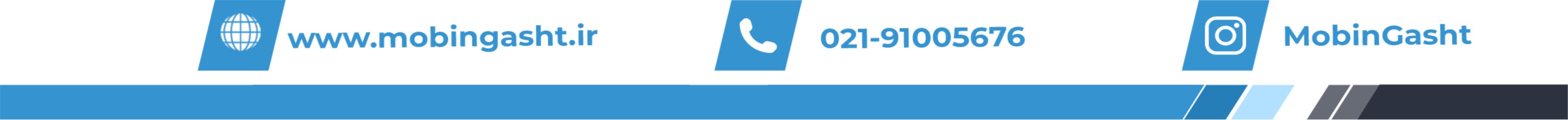 